ΑΙΤΗΣΗ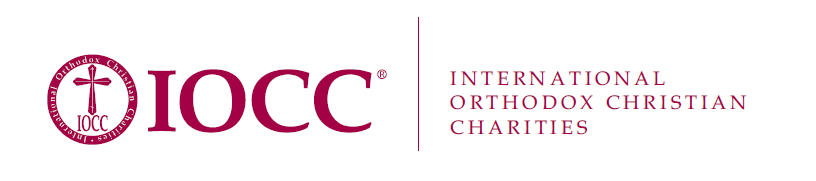 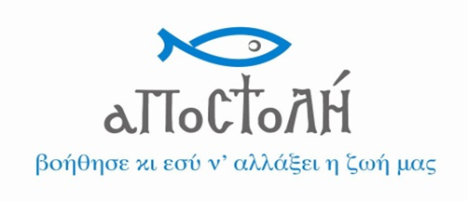 Πρόγραμμα Ενίσχυσης Επιχειρήσεων και Συνεταιρισμών 2021ΠΡΟΣΟΧΗ: απαιτείται η συμπλήρωση ΟΛΩΝ των πεδίων προκειμένου να εγκριθεί η υποβολή της αίτησης. Διευκρινήσεις για τη συμπλήρωση μόνο μέσω email: t.galdara@mkoapostoli.gr    ή e.kiousis@mkoapostoli.gr Α. ΣΤΟΙΧΕΙΑ ΑΙΤΟΥΝΤΟΣΒ. ΔΡΑΣΤΗΡΙΟΤΗΤΑ / ΕΤΑΙΡΙΚΟ ΠΡΟΦΙΛΒ1. Σύντομη περιγραφή υφιστάμενης κατάστασης και παραγωγικής δραστηριότητας φορέα. Επιπλέον, περιγράψτε καινοτομία που ενδεχομένως διακρίνει τον τρόπο λειτουργίας ή/και το προϊόν._____________________________________________________________________________________________________________________________________________________________________________________________________________________________________________________________________________________________________________________________________________________________________________________________________________________________________________________________________________________________________________________________________________________________________________________________________________________________________________________________________________________________________________________________________________________________________________________________________________________________________________________________________________________________________________________________________________________________________________________________________________________________________________________________________________________________________________________________________________________________________________________________________________________________________Β2. Οικονομικά Στοιχεία Β2.1  Κεφάλαιο €_______________                                               Β2.2   Δανειακές υποχρεώσεις: ΝΑΙ     ΟΧΙ          Β2.3   Ύψος δανείου: €___________                     Εξυπηρετούνται οι δανειακές υποχρεώσεις;  ΝΑΙ     ΟΧΙΒ2.3  Είστε ενήμεροι:     Ασφαλιστικά;   ΝΑΙ     ΟΧΙ                                           Φορολογικά;     ΝΑΙ     ΟΧΙΒ2.5 Παρακαλώ συμπληρώστε τον παρακάτω πίνακα αποκλειστικά για την επιχείρηση που αφορά στην αιτούμενη ενίσχυση*ΥΠΟΧΡΕΩΤΙΚΟ ΠΕΔΙΟ: σε περίπτωση που δεν έχουν δηλωθεί οικονομικά στοιχεία 2020, να δηλωθούν κατόπιν συνεννόησης με λογιστήΒ2.6 Σε ποιους τομείς έχει επηρεαστεί σημαντικά η επιχείρηση λόγω της πανδημίας Covid-19 και με ποιο τρόπο;Β3. Υφιστάμενες ΥποδομέςΒ3.1 Παρακαλώ συμπληρώστε τον παρακάτω πίνακα.Β3.2  Υπάρχουν Εγγεγραμμένες Υποθήκες/Προσημειώσεις στις κτιριακές εγκαταστάσεις; NAI     OXIΒ4.   Υφιστάμενος Εξοπλισμός  Περιγράψτε πόσες γραμμές παραγωγής διαθέτετε και συνοπτικά το είδος του μηχανολογικού και λοιπού εξοπλισμού που διαθέτετε ανά γραμμή παραγωγής:       Β5. Στοιχεία Παραγωγής Β5.1 Συμπληρώστε το είδος και τις ποσότητες της ετήσιας παραγωγής των προϊόντων σας:Β5.2  Η δραστηριότητα σας είναι πιστοποιημένη ;     OXI    NAI:   Global GAP        HACCP       ISO 9001          ISO 22000        BIO       ΠΟΠ         Άλλο  (…………….)Β5.3  H παραγωγή προωθείται σε αγορά:  Τοπική     Περιφερειακή     Πανελλήνια      ΕξωτερικούΒ5.4  Πρόσληψη/συνεργασία με πωλητή:  ΝΑΙ       ΟΧΙ     Β5.5  Δίκτυα-τρόποι πώλησης: _______________________________________________________________________Β6. Επενδύσεις/Δραστηριότητες Β6.1 Έχετε λάβει χρηματοδότηση από εθνικούς/κοινοτικούς πόρους; ΝΑΙ     ΟΧΙΒ6.2 Έχετε ενισχυθεί από το ίδιο πρόγραμμα στο παρελθόν; ΝΑΙ     ΟΧΙΕάν ναι, παρακαλώ συμπληρώστε: Τίτλος προγράμματος: ___________________________      Έτος επένδυσης:   ___________________________     Ποσό συνολικής επένδυσης: ______________________      Ποσό ληφθείσας ενίσχυσης: __________________ Είδος επένδυσης στην επιχείρηση: _________________________________________________________________Β7. Στοιχεία ιδιοκτητών/ μετόχων/ βασικών μελών συνεταιρισμούΠαρακαλούμε συμπληρώστε τον παρακάτω πίνακα για όσους έχουν ενεργό ρόλο στην καθημερινή διαχείριση της επιχείρησης (όχι ονομαστικά)*σε περίπτωση που οι μέτοχοι/μέλη είναι περισσότεροι συμπληρώστε στοιχεία για τους 5 πιο ενεργούς.Β8. Έσοδα ιδιοκτητών/μετόχων/μελών από άλλες επιχειρήσειςΒ8.1 Υπάρχουν μέτοχοι/ εταίροι που να έχουν έσοδα από άλλες επιχειρήσεις;  ΝΑΙ     ΟΧΙΒ8.2 Εάν ΝΑΙ, παρακαλούμε συμπληρώστε τον παρακάτω πίνακα μόνο για όσους μετόχους έχουν έσοδα από άλλες επιχειρήσεις (όχι ονομαστικά)*σε περίπτωση που δεν έχουν δηλωθεί οικονομικά στοιχεία, να δηλωθούν κατόπιν συνεννόησης με λογιστήΓ.ΠΕΡΙΓΡΑΦΗ ΑΙΤΟΥΜΕΝΗΣ ΕΠΕΝΔΥΣΗΣΓ1. Επιλέξτε το είδος/ τα είδη της ενίσχυσης που επιθυμείτε (το ανώτερο όριο της συνολικής δωρεάς του εξοπλισμού και των υπηρεσιών πιστοποίησης δεν πρέπει να ξεπερνάει τα €8.800 συμπεριλαμβανομένου ΦΠΑ):                   Εξοπλισμός          ή/και             Υπηρεσίες Πιστοποίησης                 Γ2. Περιγράψτε τις επιθυμητές δαπάνες συμπληρώνοντας τον παρακάτω πίνακα.   Η δωρεά αφορά αποκλειστικά σε καινούργιο εξοπλισμό εργοστασιακής κατασκευής. Δεν προσκομίζονται προσφορές. Η εκτιμώμενη αξία να βασίζεται σε έρευνα που έχει πραγματοποιήσει ο υποψήφιος και να μην είναι υποθετική.  Συμπληρώνονται συνδυαστικά έως και δύο δαπάνες, δηλαδή είτε δύο δαπάνες εξοπλισμού, είτε μια δαπάνη εξοπλισμού και μια πιστοποίησης.*Παρακαλούμε να υποδείξετε προμηθευτές που διαθέτουν τον εξοπλισμό για να διευκολύνετε την έρευνα αγοράς, ΧΩΡΙΣ να προσκομίσετε προσφορές. Στο πλαίσιο διενέργειας διαγωνισμού προμηθειών θα ζητηθεί προσφορά και από τους προτεινόμενους προμηθευτές. Γ4. Επιθυμείτε δωρεάν επιχειρηματική καθοδήγηση (mentoring) επιπλέον της δωρεάς του εξοπλισμού / των υπηρεσιών πιστοποίησης;      NAI            OXIΠεριγράψτε συνοπτικά πώς πιστεύετε ότι η υποστήριξη με mentoring θα βοηθήσει την υλοποίηση των σχεδίων σας και ποια τα επιθυμητά αποτελέσματα_______________________________________________________________________________________________________________________________________________________________________________________________________________________________________________________________________________________________________________________________________________________________________________________________________________________________________________________________________________________________________________Γ5. Εφαρμόζετε μελέτη επιχειρηματικού σχεδίου (business plan);        NAI            OXIΓ6. Στην περίπτωση που η ΑΠΟΣΤΟΛΗ χρηματοδοτήσει την προτεινόμενη επένδυση, θα ζητηθεί ως ανταποδοτικό μέτρο η συνεισφορά εκ μέρους της επιχείρησής σας σε προϊόντα αξίας ίσης με το 10% της συμφωνηθείσας χρηματοδότησης σε ένα κοινωφελές ίδρυμα εντός έξι μηνών από την ημερομηνία παραλαβής. Είστε πρόθυμοι για την παραπάνω συνεισφορά;     NAI        OXIΥΠΕΥΘΥΝΗ ΔΗΛΩΣΗ ΑΙΤΟΥΝΤΟΣΔηλώνω υπεύθυνα ότι όλα τα στοιχεία που συμπληρώνω είναι ακριβή και αληθή και αποδέχομαι τα κριτήρια αξιολόγησης που θέτει η ΑΠΟΣΤΟΛΗ. Επίσης δηλώνω ότι  σε περίπτωση ανακρίβειας ή μη υποβολής των δικαιολογητικών που τα πιστοποιούν, όταν ζητηθούν, γνωρίζω και αποδέχομαι ότι θα απορριφθεί το αίτημά μου.  Δηλώνω επίσης υπεύθυνα ότι έχω λάβει γνώση της ενημέρωσης περί επεξεργασίας προσωπικών δεδομένων, η οποία αυτή είναι αναρτημένη στο site της www.mkoapostoli.gr και έχω παραπέμψει σε αυτήν τα τρίτα πρόσωπα των οποίων δίνω προσωπικά δεδομένα.Ημερομηνία υποβολής:_________________      O Νόμιμος Εκπρόσωπος:____________________________        Υπογραφή και σφραγίδα:  Επωνυμία:::Διακριτικός Τίτλος:::Νομική Μορφή:Έτος Ίδρυσης:Αντικείμενο Επιχείρησης::::ΚΑΔ (Κωδικός ΆσκησηςΔραστηριότητας βάσει TAXIS) ::::ΑΦΜ:Δ.Ο.Υ.:Νομός/ Δήμος :Διεύθυνση (οδός, αριθμός):Αριθμός μελών/ εταίρων:Τ.Κ.::Αριθμός Εργαζομένων (βάσει πίνακα επιθεώρησης εργασίας):                                            ΜόνιμοιΕποχικοί:  ::  :Νόμιμος Εκπρόσωπος: : : : Υπεύθυνος Επικοινωνίας   (Ονοματεπώνυμο): (Θέση στην επιχείρηση):  (Ονοματεπώνυμο): (Θέση στην επιχείρηση):  (Ονοματεπώνυμο): (Θέση στην επιχείρηση):  (Ονοματεπώνυμο): (Θέση στην επιχείρηση):Τηλέφωνο Σταθερό::::Τηλέφωνο Κινητό::::Email επιχείρησης::::Ιστοσελίδα : : : : Skype address ::::201820192020*Κύκλος Εργασιών€€€Κέρδη€€€Ζημίες€€€Α/ΑΚτήριο/ οικόπεδο/ χωράφιτ.μ.ΧρήσηΙδιοκτησιακό ΚαθεστώςΈτος ΚτήσηςΓΡΑΜΜΗ ΠΑΡΑΓΩΓΗΣΠΟΣΟΤΗΤΑ ΓΙΑ 2019ΠΟΣΟΤΗΤΑ ΓΙΑ 2020Ποσοστό Απασχόλησης*Ρόλος/ Θέση ΑπασχόλησηςΗλικίαΕπίπεδο Σπουδών (ΑΕΙ, ΤΕΙ, κλπ)Αντικείμενο ΣπουδώνΑντικείμενο Επιπλέον Εκπαίδευσης / Επιμόρφωση Συνολικά Έτη Εργασίας  συναφή με το αντικείμενο της επιχείρησης & αντίστοιχη θέσηΣυνολικά Έτη Εργασίας  συναφή με το αντικείμενο της επιχείρησης & αντίστοιχη θέσηΠοσοστό Απασχόλησης*Ρόλος/ Θέση ΑπασχόλησηςΗλικίαΕπίπεδο Σπουδών (ΑΕΙ, ΤΕΙ, κλπ)Αντικείμενο ΣπουδώνΑντικείμενο Επιπλέον Εκπαίδευσης / Επιμόρφωση ΈτηΘέση ΕργασίαςΠοσοστό Απασχόλησης  σε άλλη επιχείρησηΡόλος/ Θέση Απασχόλησης  στην  άλλη επιχείρησηΚύκλος Εργασιών* για 2020Κέρδη για 2020Ζημίες για 2020Ποσοστό Απασχόλησης  σε άλλη επιχείρησηΡόλος/ Θέση Απασχόλησης  στην  άλλη επιχείρησηΚύκλος Εργασιών* για 2020Κέρδη για 2020Ζημίες για 2020ΔΑΠΑΝΕΣ ΕΝΙΣΧΥΣΗΣΔΑΠΑΝΕΣ ΕΝΙΣΧΥΣΗΣΔΑΠΑΝΕΣ ΕΝΙΣΧΥΣΗΣΑ/ΑΠΕΡΙΓΡΑΦΗ ΔΑΠΑΝΗΣ ΕΞΟΠΛΙΣΜΟΥΜΕ ΑΝΑΛΥΤΙΚΑ ΤΕΧΝΙΚΑ ΧΑΡΑΚΤΗΡΙΣΤΙΚΑ  ΧΡΗΣΙΜΟΤΗΤΑ ΕΝΙΣΧΥΣΗΣ ΚΑΙ ΑΝΑΜΕΝΟΜΕΝΑ ΑΠΟΤΕΛΕΣΜΑΤΑΑ/ΑΠΕΡΙΓΡΑΦΗ ΔΑΠΑΝΗΣ ΕΞΟΠΛΙΣΜΟΥΜΕ ΑΝΑΛΥΤΙΚΑ ΤΕΧΝΙΚΑ ΧΑΡΑΚΤΗΡΙΣΤΙΚΑ  ΧΡΗΣΙΜΟΤΗΤΑ ΕΝΙΣΧΥΣΗΣ ΚΑΙ ΑΝΑΜΕΝΟΜΕΝΑ ΑΠΟΤΕΛΕΣΜΑΤΑ1ΕΞΟΠΛΙΣΜΟΣ:Αιτιολογείστε τη χρησιμότητα, ποιά η επίδραση στο επίπεδο  παραγωγής, κλπ):1ΕΝΔΕΙΚΤΙΚΟ ΚΟΣΤΟΣ (με ΦΠΑ):Αιτιολογείστε τη χρησιμότητα, ποιά η επίδραση στο επίπεδο  παραγωγής, κλπ):1ΔΥΝΑΜΙΚΟΤΗΤΑ ΕΞΟΠΛΙΣΜΟΥ (π.χ. κιλά/ ώρα):Αιτιολογείστε τη χρησιμότητα, ποιά η επίδραση στο επίπεδο  παραγωγής, κλπ):1ΑΝΑΛΥΤΙΚΕΣ ΠΡΟΔΙΑΓΡΑΦΕΣ:Αιτιολογείστε τη χρησιμότητα, ποιά η επίδραση στο επίπεδο  παραγωγής, κλπ):1ΠΡΟΤΕΙΝΟΜΕΝΟΙ ΠΡΟΜΗΘΕΥΤΕΣ* (επωνυμία, ιστοσελίδα, τηλέφωνο επιχείρησης):Αιτιολογείστε τη χρησιμότητα, ποιά η επίδραση στο επίπεδο  παραγωγής, κλπ):2ΕΞΟΠΛΙΣΜΟΣ:Αιτιολογείστε τη χρησιμότητα, ποιά η επίδραση στο επίπεδο  παραγωγής, κλπ):2ΕΝΔΕΙΚΤΙΚΟ ΚΟΣΤΟΣ (με ΦΠΑ):Αιτιολογείστε τη χρησιμότητα, ποιά η επίδραση στο επίπεδο  παραγωγής, κλπ):2ΔΥΝΑΜΙΚΟΤΗΤΑ ΕΞΟΠΛΙΣΜΟΥ (π.χ. κιλά/ ώρα):Αιτιολογείστε τη χρησιμότητα, ποιά η επίδραση στο επίπεδο  παραγωγής, κλπ):2ΑΝΑΛΥΤΙΚΕΣ ΠΡΟΔΙΑΓΡΑΦΕΣ:Αιτιολογείστε τη χρησιμότητα, ποιά η επίδραση στο επίπεδο  παραγωγής, κλπ):2ΠΡΟΤΕΙΝΟΜΕΝΟΙ ΠΡΟΜΗΘΕΥΤΕΣ* (επωνυμία, ιστοσελίδα, τηλέφωνο επιχείρησης):Αιτιολογείστε τη χρησιμότητα, ποιά η επίδραση στο επίπεδο  παραγωγής, κλπ):ΠΕΡΙΓΡΑΦΗ ΔΑΠΑΝΗΣ ΠΙΣΤΟΠΟΙΗΣΗΣΕΚΤΙΜΩΜΕΝΗ ΑΞΙΑ ΓΙΑ ΑΜΟΙΒΗ ΣΥΜΒΟΥΛΟΥ ΚΑΙ ΦΟΡΕΑ ΠΙΣΤΟΠΟΙΗΣΗΣ(περιλαμβανομένου ΦΠΑ)